CERTIFICATE OF ORIGINALITYThis is to certify that the reported work entitled, ……………………………………………………………………………… submitted for publication in DJLIT is an original work and has not been submitted/published elsewhere. I/We further certify that proper citations to the previous reported work have been given and no data/tables/figures have been quoted verbatim from other publications without giving due acknowledgement and without the permission of the original author(s).Please note that each contributor must complete an individually signed agreement*Contributor Signature: 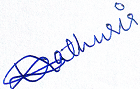 *Date: 22/11/2015*Contributor Full Name : Kiran Kathuria *AFFLIATION (Company, Univ.):  Punjabi University, Patiala*MAILING ADDRESS: 	Assistant Professor,				Department. of Library and Information Science,				Punjabi University. Patiala *WORK PHONE:  08283886106*RESIDENCE PHONE: 08283886106*E-MAIL ADDRESS: kirankathuriaa@gmail.com This Agreement must be on file prior to the publication of the work. If you are unable to send through  OJS, please e-mail the scanned copy of the signed certificate to djlit@desidoc.drdo.in or through post.